ПАМЯТКА для родителей - иностранных граждан или лиц без гражданства при приеме ребенка в группу общеразвивающей направленности МБДОУ «Детский сад № 276 «Антошка»Перечень    документов,   которые   необходимо     предоставить     для    приема ребенка в МБДОУ «Детский сад № 276 «Антошка»:1. Документ, удостоверяющий личность родителя - иностранного гражданина или лица без гражданства в Российской Федерации в соответствии со статьей 10 Федерального закона от 25.07.2002г. № 115-ФЗ «О правовом положении иностранных граждан в Российской Федерации»  (оригинал и копия).2. Документ(-ы), удостоверяющий(е) личность ребенка и подтверждающий(е) законность представления прав ребенка» (оригинал и копия).3. Документ, подтверждающий право заявителя на пребывание в Российской Федерации (оригинал и копия)4. Свидетельство о регистрации ребенка по месту жительства или по месту пребывания на закрепленной территории или документ, содержащий сведения о месте пребывания, месте фактического проживания ребенка  (оригинал и копия).Все документы предоставляются на русском языке или вместе с заверенным в установленном порядке переводом на русский язык.5. Личное дело обучающегося (при переводе из другого ДОУ).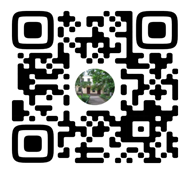 Для сокращения времени заполнения бланков документов предлагаем Вам:1. Заранее ознакомиться с документами МБДОУ «Детский сад № 276 «Антошка», регламентирующими организацию и осуществление образовательной деятельности, размещенными на  официальном  сайте МБДОУ «Детский сад № 276 «Антошка»  в сети «Интернет» во вкладке главного меню «Прием граждан на обучение в ДОО» (https://mdoy.pro/nn276):- Устав МБДОУ «Детский сад № 276 «Антошка»,- Лицензия на осуществление образовательной деятельности, - Основная образовательная программа дошкольного образования  МБДОУ «Детский сад № 276 «Антошка»,- Правила приема граждан на обучение по образовательным программам дошкольного образования в МБДОУ «Детский сад № 276 «Антошка», - Порядок оформления возникновения и прекращения отношений между МБДОУ «Детский сад № 276 «Антошка» и родителями (законными представителями)  несовершеннолетних обучающихся,- Порядок и  основания  перевода и отчисления обучающихся МБДОУ «Детский сад № 276 «Антошка»,- Положение о режиме занятий обучающихся  МБДОУ «Детский сад  № 276 «Антошка »,- Правила  внутреннего  распорядка обучающихся МБДОУ «Детский сад № 276 «Антошка».2. Заполнить бланки документов, размещенные во вкладке «Прием граждан на обучение в ДОО» (там же находятся образцы заполнения бланков) (https://mdoy.pro/nn276):- Заявление о приеме на обучение (образец заполненного заявления при приеме на обучение в  группу общеразвивающей направленности),- Согласие на обработку персональных данных,- Договор об образовании по Основной образовательной программе дошкольного образования.Варианты заполнения документов:Бланки документов  скачать с официального  сайта МБДОУ  «Детский сад № 276 «Антошка», распечатать, заполнить по образцу и принести в детский сад (на бумажном и (или) электронном носителе) в назначенные дату и время.Заполнить бланки документов при личном визите в МБДОУ «Детский сад № 276 Антошка» в назначенные дату и время.Телефон МБДОУ «Детский сад № 276 «Антошка»: 8(831)421-24-11Телефон ответственного лица для обратной связи: 8(908)2323753 Балашова Елена Альбертовна